Samata-Gowa, 31 Agustus 2017Dosen PengampuMuh. Syihab Ikbal, S.Pd., M.Pd.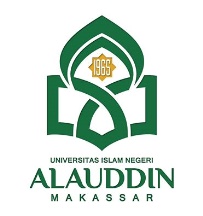 UNIVERSITAS ISLAM NEGERI ALAUDDIN MAKASSARFAKULTAS TARBIYAH DAN KEGURUANPROGRAM STUDI PENDIDIKAN FISIKAUNIVERSITAS ISLAM NEGERI ALAUDDIN MAKASSARFAKULTAS TARBIYAH DAN KEGURUANPROGRAM STUDI PENDIDIKAN FISIKAUNIVERSITAS ISLAM NEGERI ALAUDDIN MAKASSARFAKULTAS TARBIYAH DAN KEGURUANPROGRAM STUDI PENDIDIKAN FISIKAUNIVERSITAS ISLAM NEGERI ALAUDDIN MAKASSARFAKULTAS TARBIYAH DAN KEGURUANPROGRAM STUDI PENDIDIKAN FISIKAUNIVERSITAS ISLAM NEGERI ALAUDDIN MAKASSARFAKULTAS TARBIYAH DAN KEGURUANPROGRAM STUDI PENDIDIKAN FISIKAUNIVERSITAS ISLAM NEGERI ALAUDDIN MAKASSARFAKULTAS TARBIYAH DAN KEGURUANPROGRAM STUDI PENDIDIKAN FISIKAUNIVERSITAS ISLAM NEGERI ALAUDDIN MAKASSARFAKULTAS TARBIYAH DAN KEGURUANPROGRAM STUDI PENDIDIKAN FISIKAUNIVERSITAS ISLAM NEGERI ALAUDDIN MAKASSARFAKULTAS TARBIYAH DAN KEGURUANPROGRAM STUDI PENDIDIKAN FISIKAUNIVERSITAS ISLAM NEGERI ALAUDDIN MAKASSARFAKULTAS TARBIYAH DAN KEGURUANPROGRAM STUDI PENDIDIKAN FISIKAUNIVERSITAS ISLAM NEGERI ALAUDDIN MAKASSARFAKULTAS TARBIYAH DAN KEGURUANPROGRAM STUDI PENDIDIKAN FISIKAUNIVERSITAS ISLAM NEGERI ALAUDDIN MAKASSARFAKULTAS TARBIYAH DAN KEGURUANPROGRAM STUDI PENDIDIKAN FISIKAUNIVERSITAS ISLAM NEGERI ALAUDDIN MAKASSARFAKULTAS TARBIYAH DAN KEGURUANPROGRAM STUDI PENDIDIKAN FISIKARENCANA PEMBELAJARAN SEMESTERRENCANA PEMBELAJARAN SEMESTERRENCANA PEMBELAJARAN SEMESTERRENCANA PEMBELAJARAN SEMESTERRENCANA PEMBELAJARAN SEMESTERRENCANA PEMBELAJARAN SEMESTERRENCANA PEMBELAJARAN SEMESTERRENCANA PEMBELAJARAN SEMESTERRENCANA PEMBELAJARAN SEMESTERRENCANA PEMBELAJARAN SEMESTERRENCANA PEMBELAJARAN SEMESTERRENCANA PEMBELAJARAN SEMESTERRENCANA PEMBELAJARAN SEMESTERRENCANA PEMBELAJARAN SEMESTERMata KuliahMata KuliahMata KuliahKodeKodeKodeRumpun Mata KuliahRumpun Mata KuliahRumpun Mata KuliahBobot (SKS)SemesterSemesterTgl PenyusunanTgl PenyusunanElektronika Dasar IElektronika Dasar IElektronika Dasar IPFS2335PFS2335PFS2335Pendidikan FisikaPendidikan FisikaPendidikan Fisika3 SKSIII (Tiga)III (Tiga)31 Agustus 201731 Agustus 2017OTORISASIOTORISASIOTORISASIDosen PengampuDosen PengampuDosen PengampuDosen PengampuKoordinator RMKKoordinator RMKKoordinator RMKKetua ProdiKetua ProdiKetua ProdiKetua ProdiOTORISASIOTORISASIOTORISASIMuh. Syihab Ikbal, S.Pd., M.Pd.Muh. Syihab Ikbal, S.Pd., M.Pd.Muh. Syihab Ikbal, S.Pd., M.Pd.Muh. Syihab Ikbal, S.Pd., M.Pd.Muh. Syihab Ikbal, S.Pd., M.Pd.Muh. Syihab Ikbal, S.Pd., M.Pd.Muh. Syihab Ikbal, S.Pd., M.Pd.Dr. H. Muhammad Qaddafi, M.Si.Dr. H. Muhammad Qaddafi, M.Si.Dr. H. Muhammad Qaddafi, M.Si.Dr. H. Muhammad Qaddafi, M.Si.Capaian Pembelajaran (CP)Capaian Pembelajaran (CP)Capaian Pembelajaran (CP)CPL PRODICPL PRODICPL PRODICPL PRODICPL PRODICPL PRODICPL PRODICPL PRODICPL PRODICPL PRODICPL PRODICapaian Pembelajaran (CP)Capaian Pembelajaran (CP)Capaian Pembelajaran (CP)Setelah mengikuti mata kuliah ini maka mahasiswa mampu:Menguasai substansi materi, struktur, konsep, dan pola piker keilmuan fisika dan pendidikan fisika di sekolah/madrasah.Setelah mengikuti mata kuliah ini maka mahasiswa mampu:Menguasai substansi materi, struktur, konsep, dan pola piker keilmuan fisika dan pendidikan fisika di sekolah/madrasah.Setelah mengikuti mata kuliah ini maka mahasiswa mampu:Menguasai substansi materi, struktur, konsep, dan pola piker keilmuan fisika dan pendidikan fisika di sekolah/madrasah.Setelah mengikuti mata kuliah ini maka mahasiswa mampu:Menguasai substansi materi, struktur, konsep, dan pola piker keilmuan fisika dan pendidikan fisika di sekolah/madrasah.Setelah mengikuti mata kuliah ini maka mahasiswa mampu:Menguasai substansi materi, struktur, konsep, dan pola piker keilmuan fisika dan pendidikan fisika di sekolah/madrasah.Setelah mengikuti mata kuliah ini maka mahasiswa mampu:Menguasai substansi materi, struktur, konsep, dan pola piker keilmuan fisika dan pendidikan fisika di sekolah/madrasah.Setelah mengikuti mata kuliah ini maka mahasiswa mampu:Menguasai substansi materi, struktur, konsep, dan pola piker keilmuan fisika dan pendidikan fisika di sekolah/madrasah.Setelah mengikuti mata kuliah ini maka mahasiswa mampu:Menguasai substansi materi, struktur, konsep, dan pola piker keilmuan fisika dan pendidikan fisika di sekolah/madrasah.Setelah mengikuti mata kuliah ini maka mahasiswa mampu:Menguasai substansi materi, struktur, konsep, dan pola piker keilmuan fisika dan pendidikan fisika di sekolah/madrasah.Setelah mengikuti mata kuliah ini maka mahasiswa mampu:Menguasai substansi materi, struktur, konsep, dan pola piker keilmuan fisika dan pendidikan fisika di sekolah/madrasah.Capaian Pembelajaran (CP)Capaian Pembelajaran (CP)Capaian Pembelajaran (CP)CP MKCP MKCP MKCP MKCP MKCP MKCP MKCP MKCP MKCP MKCP MKCapaian Pembelajaran (CP)Capaian Pembelajaran (CP)Capaian Pembelajaran (CP)1Mampu memahami komponen-komponen dasar elektronika.Mampu memahami komponen-komponen dasar elektronika.Mampu memahami komponen-komponen dasar elektronika.Mampu memahami komponen-komponen dasar elektronika.Mampu memahami komponen-komponen dasar elektronika.Mampu memahami komponen-komponen dasar elektronika.Mampu memahami komponen-komponen dasar elektronika.Mampu memahami komponen-komponen dasar elektronika.Mampu memahami komponen-komponen dasar elektronika.Mampu memahami komponen-komponen dasar elektronika.Capaian Pembelajaran (CP)Capaian Pembelajaran (CP)Capaian Pembelajaran (CP)2Mampu menganalisis rangkaian arus searah (DC) dengan menggunakan beberapa metode ataupun teorema.Mampu menganalisis rangkaian arus searah (DC) dengan menggunakan beberapa metode ataupun teorema.Mampu menganalisis rangkaian arus searah (DC) dengan menggunakan beberapa metode ataupun teorema.Mampu menganalisis rangkaian arus searah (DC) dengan menggunakan beberapa metode ataupun teorema.Mampu menganalisis rangkaian arus searah (DC) dengan menggunakan beberapa metode ataupun teorema.Mampu menganalisis rangkaian arus searah (DC) dengan menggunakan beberapa metode ataupun teorema.Mampu menganalisis rangkaian arus searah (DC) dengan menggunakan beberapa metode ataupun teorema.Mampu menganalisis rangkaian arus searah (DC) dengan menggunakan beberapa metode ataupun teorema.Mampu menganalisis rangkaian arus searah (DC) dengan menggunakan beberapa metode ataupun teorema.Mampu menganalisis rangkaian arus searah (DC) dengan menggunakan beberapa metode ataupun teorema.Capaian Pembelajaran (CP)Capaian Pembelajaran (CP)Capaian Pembelajaran (CP)3Mampu menganalisis rangkaian arus searah arus bolak balik (AC).Mampu menganalisis rangkaian arus searah arus bolak balik (AC).Mampu menganalisis rangkaian arus searah arus bolak balik (AC).Mampu menganalisis rangkaian arus searah arus bolak balik (AC).Mampu menganalisis rangkaian arus searah arus bolak balik (AC).Mampu menganalisis rangkaian arus searah arus bolak balik (AC).Mampu menganalisis rangkaian arus searah arus bolak balik (AC).Mampu menganalisis rangkaian arus searah arus bolak balik (AC).Mampu menganalisis rangkaian arus searah arus bolak balik (AC).Mampu menganalisis rangkaian arus searah arus bolak balik (AC).Capaian Pembelajaran (CP)Capaian Pembelajaran (CP)Capaian Pembelajaran (CP)4Mampu menerapkan teori fisika klasik dan fisika Modern untuk menjelaskan teori semikonduktor.Mampu menerapkan teori fisika klasik dan fisika Modern untuk menjelaskan teori semikonduktor.Mampu menerapkan teori fisika klasik dan fisika Modern untuk menjelaskan teori semikonduktor.Mampu menerapkan teori fisika klasik dan fisika Modern untuk menjelaskan teori semikonduktor.Mampu menerapkan teori fisika klasik dan fisika Modern untuk menjelaskan teori semikonduktor.Mampu menerapkan teori fisika klasik dan fisika Modern untuk menjelaskan teori semikonduktor.Mampu menerapkan teori fisika klasik dan fisika Modern untuk menjelaskan teori semikonduktor.Mampu menerapkan teori fisika klasik dan fisika Modern untuk menjelaskan teori semikonduktor.Mampu menerapkan teori fisika klasik dan fisika Modern untuk menjelaskan teori semikonduktor.Mampu menerapkan teori fisika klasik dan fisika Modern untuk menjelaskan teori semikonduktor.Capaian Pembelajaran (CP)Capaian Pembelajaran (CP)Capaian Pembelajaran (CP)5Mampu menganalisis karakteristik dioda penyearah dan rangkaian penyearah gelombang.Mampu menganalisis karakteristik dioda penyearah dan rangkaian penyearah gelombang.Mampu menganalisis karakteristik dioda penyearah dan rangkaian penyearah gelombang.Mampu menganalisis karakteristik dioda penyearah dan rangkaian penyearah gelombang.Mampu menganalisis karakteristik dioda penyearah dan rangkaian penyearah gelombang.Mampu menganalisis karakteristik dioda penyearah dan rangkaian penyearah gelombang.Mampu menganalisis karakteristik dioda penyearah dan rangkaian penyearah gelombang.Mampu menganalisis karakteristik dioda penyearah dan rangkaian penyearah gelombang.Mampu menganalisis karakteristik dioda penyearah dan rangkaian penyearah gelombang.Mampu menganalisis karakteristik dioda penyearah dan rangkaian penyearah gelombang.Capaian Pembelajaran (CP)Capaian Pembelajaran (CP)Capaian Pembelajaran (CP)6Mampu menggunakan alat-alat ukur elektronika, terutama multitester, basic meter, multimeter (analog dan digital), function generator, dan CRO (Chatoda Ray Osciloscop) untuk mengetes dan mengukur besaran listrik ; arus, tegangan, dan hambatan.Mampu menggunakan alat-alat ukur elektronika, terutama multitester, basic meter, multimeter (analog dan digital), function generator, dan CRO (Chatoda Ray Osciloscop) untuk mengetes dan mengukur besaran listrik ; arus, tegangan, dan hambatan.Mampu menggunakan alat-alat ukur elektronika, terutama multitester, basic meter, multimeter (analog dan digital), function generator, dan CRO (Chatoda Ray Osciloscop) untuk mengetes dan mengukur besaran listrik ; arus, tegangan, dan hambatan.Mampu menggunakan alat-alat ukur elektronika, terutama multitester, basic meter, multimeter (analog dan digital), function generator, dan CRO (Chatoda Ray Osciloscop) untuk mengetes dan mengukur besaran listrik ; arus, tegangan, dan hambatan.Mampu menggunakan alat-alat ukur elektronika, terutama multitester, basic meter, multimeter (analog dan digital), function generator, dan CRO (Chatoda Ray Osciloscop) untuk mengetes dan mengukur besaran listrik ; arus, tegangan, dan hambatan.Mampu menggunakan alat-alat ukur elektronika, terutama multitester, basic meter, multimeter (analog dan digital), function generator, dan CRO (Chatoda Ray Osciloscop) untuk mengetes dan mengukur besaran listrik ; arus, tegangan, dan hambatan.Mampu menggunakan alat-alat ukur elektronika, terutama multitester, basic meter, multimeter (analog dan digital), function generator, dan CRO (Chatoda Ray Osciloscop) untuk mengetes dan mengukur besaran listrik ; arus, tegangan, dan hambatan.Mampu menggunakan alat-alat ukur elektronika, terutama multitester, basic meter, multimeter (analog dan digital), function generator, dan CRO (Chatoda Ray Osciloscop) untuk mengetes dan mengukur besaran listrik ; arus, tegangan, dan hambatan.Mampu menggunakan alat-alat ukur elektronika, terutama multitester, basic meter, multimeter (analog dan digital), function generator, dan CRO (Chatoda Ray Osciloscop) untuk mengetes dan mengukur besaran listrik ; arus, tegangan, dan hambatan.Mampu menggunakan alat-alat ukur elektronika, terutama multitester, basic meter, multimeter (analog dan digital), function generator, dan CRO (Chatoda Ray Osciloscop) untuk mengetes dan mengukur besaran listrik ; arus, tegangan, dan hambatan.Capaian Pembelajaran (CP)Capaian Pembelajaran (CP)Capaian Pembelajaran (CP)7Memiliki keterampilan merancang dan merangkai rangkaian listrik melalui kegiatan praktikum (psikomotorik/praktikum).Memiliki keterampilan merancang dan merangkai rangkaian listrik melalui kegiatan praktikum (psikomotorik/praktikum).Memiliki keterampilan merancang dan merangkai rangkaian listrik melalui kegiatan praktikum (psikomotorik/praktikum).Memiliki keterampilan merancang dan merangkai rangkaian listrik melalui kegiatan praktikum (psikomotorik/praktikum).Memiliki keterampilan merancang dan merangkai rangkaian listrik melalui kegiatan praktikum (psikomotorik/praktikum).Memiliki keterampilan merancang dan merangkai rangkaian listrik melalui kegiatan praktikum (psikomotorik/praktikum).Memiliki keterampilan merancang dan merangkai rangkaian listrik melalui kegiatan praktikum (psikomotorik/praktikum).Memiliki keterampilan merancang dan merangkai rangkaian listrik melalui kegiatan praktikum (psikomotorik/praktikum).Memiliki keterampilan merancang dan merangkai rangkaian listrik melalui kegiatan praktikum (psikomotorik/praktikum).Memiliki keterampilan merancang dan merangkai rangkaian listrik melalui kegiatan praktikum (psikomotorik/praktikum).Deskripsi Singkat MKDeskripsi Singkat MKDeskripsi Singkat MKPerkuliahan ini merupakan perluasan dari materi Fisika Dasar II dan pendahuluan untuk Elektronika Dasar II. Kompetensi yang diharapkan adalah memiliki pengetahuan dan keterampilan dalam bidang Elektronika Dasar, serta dapat mengaplikasikannya sesuai dengan perkembangan sains dan teknologi. Perkuliahan ini merupakan perpaduan antara konsep teori dan kegiatan praktikum, dimana kedua komponen tersebut saling berkaitan satu sama lain. Dengan demikian, syarat untuk kelulusan mata kuliah ini adalah dengan menuntaskan kedua komponen mata kuliah yang dimaksud. Materi dalam perkuliahan memuat tentang Komponen Dasar Elektonika, Arus Searah, Arus Bolak Balik, Teori Semikonduktor, dan Dioda Semikonduktor. Perkuliahan ini hanya dapat diikuti oleh mahasiswa yang telah mengikuti Fisika Dasar II. Perkuliahan ini merupakan perluasan dari materi Fisika Dasar II dan pendahuluan untuk Elektronika Dasar II. Kompetensi yang diharapkan adalah memiliki pengetahuan dan keterampilan dalam bidang Elektronika Dasar, serta dapat mengaplikasikannya sesuai dengan perkembangan sains dan teknologi. Perkuliahan ini merupakan perpaduan antara konsep teori dan kegiatan praktikum, dimana kedua komponen tersebut saling berkaitan satu sama lain. Dengan demikian, syarat untuk kelulusan mata kuliah ini adalah dengan menuntaskan kedua komponen mata kuliah yang dimaksud. Materi dalam perkuliahan memuat tentang Komponen Dasar Elektonika, Arus Searah, Arus Bolak Balik, Teori Semikonduktor, dan Dioda Semikonduktor. Perkuliahan ini hanya dapat diikuti oleh mahasiswa yang telah mengikuti Fisika Dasar II. Perkuliahan ini merupakan perluasan dari materi Fisika Dasar II dan pendahuluan untuk Elektronika Dasar II. Kompetensi yang diharapkan adalah memiliki pengetahuan dan keterampilan dalam bidang Elektronika Dasar, serta dapat mengaplikasikannya sesuai dengan perkembangan sains dan teknologi. Perkuliahan ini merupakan perpaduan antara konsep teori dan kegiatan praktikum, dimana kedua komponen tersebut saling berkaitan satu sama lain. Dengan demikian, syarat untuk kelulusan mata kuliah ini adalah dengan menuntaskan kedua komponen mata kuliah yang dimaksud. Materi dalam perkuliahan memuat tentang Komponen Dasar Elektonika, Arus Searah, Arus Bolak Balik, Teori Semikonduktor, dan Dioda Semikonduktor. Perkuliahan ini hanya dapat diikuti oleh mahasiswa yang telah mengikuti Fisika Dasar II. Perkuliahan ini merupakan perluasan dari materi Fisika Dasar II dan pendahuluan untuk Elektronika Dasar II. Kompetensi yang diharapkan adalah memiliki pengetahuan dan keterampilan dalam bidang Elektronika Dasar, serta dapat mengaplikasikannya sesuai dengan perkembangan sains dan teknologi. Perkuliahan ini merupakan perpaduan antara konsep teori dan kegiatan praktikum, dimana kedua komponen tersebut saling berkaitan satu sama lain. Dengan demikian, syarat untuk kelulusan mata kuliah ini adalah dengan menuntaskan kedua komponen mata kuliah yang dimaksud. Materi dalam perkuliahan memuat tentang Komponen Dasar Elektonika, Arus Searah, Arus Bolak Balik, Teori Semikonduktor, dan Dioda Semikonduktor. Perkuliahan ini hanya dapat diikuti oleh mahasiswa yang telah mengikuti Fisika Dasar II. Perkuliahan ini merupakan perluasan dari materi Fisika Dasar II dan pendahuluan untuk Elektronika Dasar II. Kompetensi yang diharapkan adalah memiliki pengetahuan dan keterampilan dalam bidang Elektronika Dasar, serta dapat mengaplikasikannya sesuai dengan perkembangan sains dan teknologi. Perkuliahan ini merupakan perpaduan antara konsep teori dan kegiatan praktikum, dimana kedua komponen tersebut saling berkaitan satu sama lain. Dengan demikian, syarat untuk kelulusan mata kuliah ini adalah dengan menuntaskan kedua komponen mata kuliah yang dimaksud. Materi dalam perkuliahan memuat tentang Komponen Dasar Elektonika, Arus Searah, Arus Bolak Balik, Teori Semikonduktor, dan Dioda Semikonduktor. Perkuliahan ini hanya dapat diikuti oleh mahasiswa yang telah mengikuti Fisika Dasar II. Perkuliahan ini merupakan perluasan dari materi Fisika Dasar II dan pendahuluan untuk Elektronika Dasar II. Kompetensi yang diharapkan adalah memiliki pengetahuan dan keterampilan dalam bidang Elektronika Dasar, serta dapat mengaplikasikannya sesuai dengan perkembangan sains dan teknologi. Perkuliahan ini merupakan perpaduan antara konsep teori dan kegiatan praktikum, dimana kedua komponen tersebut saling berkaitan satu sama lain. Dengan demikian, syarat untuk kelulusan mata kuliah ini adalah dengan menuntaskan kedua komponen mata kuliah yang dimaksud. Materi dalam perkuliahan memuat tentang Komponen Dasar Elektonika, Arus Searah, Arus Bolak Balik, Teori Semikonduktor, dan Dioda Semikonduktor. Perkuliahan ini hanya dapat diikuti oleh mahasiswa yang telah mengikuti Fisika Dasar II. Perkuliahan ini merupakan perluasan dari materi Fisika Dasar II dan pendahuluan untuk Elektronika Dasar II. Kompetensi yang diharapkan adalah memiliki pengetahuan dan keterampilan dalam bidang Elektronika Dasar, serta dapat mengaplikasikannya sesuai dengan perkembangan sains dan teknologi. Perkuliahan ini merupakan perpaduan antara konsep teori dan kegiatan praktikum, dimana kedua komponen tersebut saling berkaitan satu sama lain. Dengan demikian, syarat untuk kelulusan mata kuliah ini adalah dengan menuntaskan kedua komponen mata kuliah yang dimaksud. Materi dalam perkuliahan memuat tentang Komponen Dasar Elektonika, Arus Searah, Arus Bolak Balik, Teori Semikonduktor, dan Dioda Semikonduktor. Perkuliahan ini hanya dapat diikuti oleh mahasiswa yang telah mengikuti Fisika Dasar II. Perkuliahan ini merupakan perluasan dari materi Fisika Dasar II dan pendahuluan untuk Elektronika Dasar II. Kompetensi yang diharapkan adalah memiliki pengetahuan dan keterampilan dalam bidang Elektronika Dasar, serta dapat mengaplikasikannya sesuai dengan perkembangan sains dan teknologi. Perkuliahan ini merupakan perpaduan antara konsep teori dan kegiatan praktikum, dimana kedua komponen tersebut saling berkaitan satu sama lain. Dengan demikian, syarat untuk kelulusan mata kuliah ini adalah dengan menuntaskan kedua komponen mata kuliah yang dimaksud. Materi dalam perkuliahan memuat tentang Komponen Dasar Elektonika, Arus Searah, Arus Bolak Balik, Teori Semikonduktor, dan Dioda Semikonduktor. Perkuliahan ini hanya dapat diikuti oleh mahasiswa yang telah mengikuti Fisika Dasar II. Perkuliahan ini merupakan perluasan dari materi Fisika Dasar II dan pendahuluan untuk Elektronika Dasar II. Kompetensi yang diharapkan adalah memiliki pengetahuan dan keterampilan dalam bidang Elektronika Dasar, serta dapat mengaplikasikannya sesuai dengan perkembangan sains dan teknologi. Perkuliahan ini merupakan perpaduan antara konsep teori dan kegiatan praktikum, dimana kedua komponen tersebut saling berkaitan satu sama lain. Dengan demikian, syarat untuk kelulusan mata kuliah ini adalah dengan menuntaskan kedua komponen mata kuliah yang dimaksud. Materi dalam perkuliahan memuat tentang Komponen Dasar Elektonika, Arus Searah, Arus Bolak Balik, Teori Semikonduktor, dan Dioda Semikonduktor. Perkuliahan ini hanya dapat diikuti oleh mahasiswa yang telah mengikuti Fisika Dasar II. Perkuliahan ini merupakan perluasan dari materi Fisika Dasar II dan pendahuluan untuk Elektronika Dasar II. Kompetensi yang diharapkan adalah memiliki pengetahuan dan keterampilan dalam bidang Elektronika Dasar, serta dapat mengaplikasikannya sesuai dengan perkembangan sains dan teknologi. Perkuliahan ini merupakan perpaduan antara konsep teori dan kegiatan praktikum, dimana kedua komponen tersebut saling berkaitan satu sama lain. Dengan demikian, syarat untuk kelulusan mata kuliah ini adalah dengan menuntaskan kedua komponen mata kuliah yang dimaksud. Materi dalam perkuliahan memuat tentang Komponen Dasar Elektonika, Arus Searah, Arus Bolak Balik, Teori Semikonduktor, dan Dioda Semikonduktor. Perkuliahan ini hanya dapat diikuti oleh mahasiswa yang telah mengikuti Fisika Dasar II. Perkuliahan ini merupakan perluasan dari materi Fisika Dasar II dan pendahuluan untuk Elektronika Dasar II. Kompetensi yang diharapkan adalah memiliki pengetahuan dan keterampilan dalam bidang Elektronika Dasar, serta dapat mengaplikasikannya sesuai dengan perkembangan sains dan teknologi. Perkuliahan ini merupakan perpaduan antara konsep teori dan kegiatan praktikum, dimana kedua komponen tersebut saling berkaitan satu sama lain. Dengan demikian, syarat untuk kelulusan mata kuliah ini adalah dengan menuntaskan kedua komponen mata kuliah yang dimaksud. Materi dalam perkuliahan memuat tentang Komponen Dasar Elektonika, Arus Searah, Arus Bolak Balik, Teori Semikonduktor, dan Dioda Semikonduktor. Perkuliahan ini hanya dapat diikuti oleh mahasiswa yang telah mengikuti Fisika Dasar II. Materi Pembelajaran/Pokok Bahasan Materi Pembelajaran/Pokok Bahasan Materi Pembelajaran/Pokok Bahasan Komponen Dasar ElektronikaKomponen Dasar ElektronikaKomponen Dasar ElektronikaKomponen Dasar ElektronikaKomponen Dasar ElektronikaKomponen Dasar ElektronikaKomponen Dasar ElektronikaKomponen Dasar ElektronikaKomponen Dasar ElektronikaKomponen Dasar ElektronikaKomponen Dasar ElektronikaMateri Pembelajaran/Pokok Bahasan Materi Pembelajaran/Pokok Bahasan Materi Pembelajaran/Pokok Bahasan Rangkaian Listrik Sumber DCRangkaian Listrik Sumber DCRangkaian Listrik Sumber DCRangkaian Listrik Sumber DCRangkaian Listrik Sumber DCRangkaian Listrik Sumber DCRangkaian Listrik Sumber DCRangkaian Listrik Sumber DCRangkaian Listrik Sumber DCRangkaian Listrik Sumber DCRangkaian Listrik Sumber DCMateri Pembelajaran/Pokok Bahasan Materi Pembelajaran/Pokok Bahasan Materi Pembelajaran/Pokok Bahasan Rangkaian Listrik Sumber ACRangkaian Listrik Sumber ACRangkaian Listrik Sumber ACRangkaian Listrik Sumber ACRangkaian Listrik Sumber ACRangkaian Listrik Sumber ACRangkaian Listrik Sumber ACRangkaian Listrik Sumber ACRangkaian Listrik Sumber ACRangkaian Listrik Sumber ACRangkaian Listrik Sumber ACMateri Pembelajaran/Pokok Bahasan Materi Pembelajaran/Pokok Bahasan Materi Pembelajaran/Pokok Bahasan Teori SemikonduktorTeori SemikonduktorTeori SemikonduktorTeori SemikonduktorTeori SemikonduktorTeori SemikonduktorTeori SemikonduktorTeori SemikonduktorTeori SemikonduktorTeori SemikonduktorTeori SemikonduktorMateri Pembelajaran/Pokok Bahasan Materi Pembelajaran/Pokok Bahasan Materi Pembelajaran/Pokok Bahasan Dioda SemikonduktorDioda SemikonduktorDioda SemikonduktorDioda SemikonduktorDioda SemikonduktorDioda SemikonduktorDioda SemikonduktorDioda SemikonduktorDioda SemikonduktorDioda SemikonduktorDioda SemikonduktorDaftar PustakaDaftar PustakaDaftar PustakaAlegado, Joe H. F. 1999. Electronic for Beginners. Manila: REX book Store.Bakri, Abdul H dkk. 2008. Dasar-Dasar Elektronika Buku 1. Makassar: Badan Penerbit UNM.Malvino, Albert etc. Electronic Principle 7th. Singapore: McGraw-Hill.Sutrisno. 1986. Elekronika: Teori dan Penerapannya Jilid 1. Bandung: ITB.Alegado, Joe H. F. 1999. Electronic for Beginners. Manila: REX book Store.Bakri, Abdul H dkk. 2008. Dasar-Dasar Elektronika Buku 1. Makassar: Badan Penerbit UNM.Malvino, Albert etc. Electronic Principle 7th. Singapore: McGraw-Hill.Sutrisno. 1986. Elekronika: Teori dan Penerapannya Jilid 1. Bandung: ITB.Alegado, Joe H. F. 1999. Electronic for Beginners. Manila: REX book Store.Bakri, Abdul H dkk. 2008. Dasar-Dasar Elektronika Buku 1. Makassar: Badan Penerbit UNM.Malvino, Albert etc. Electronic Principle 7th. Singapore: McGraw-Hill.Sutrisno. 1986. Elekronika: Teori dan Penerapannya Jilid 1. Bandung: ITB.Alegado, Joe H. F. 1999. Electronic for Beginners. Manila: REX book Store.Bakri, Abdul H dkk. 2008. Dasar-Dasar Elektronika Buku 1. Makassar: Badan Penerbit UNM.Malvino, Albert etc. Electronic Principle 7th. Singapore: McGraw-Hill.Sutrisno. 1986. Elekronika: Teori dan Penerapannya Jilid 1. Bandung: ITB.Alegado, Joe H. F. 1999. Electronic for Beginners. Manila: REX book Store.Bakri, Abdul H dkk. 2008. Dasar-Dasar Elektronika Buku 1. Makassar: Badan Penerbit UNM.Malvino, Albert etc. Electronic Principle 7th. Singapore: McGraw-Hill.Sutrisno. 1986. Elekronika: Teori dan Penerapannya Jilid 1. Bandung: ITB.Alegado, Joe H. F. 1999. Electronic for Beginners. Manila: REX book Store.Bakri, Abdul H dkk. 2008. Dasar-Dasar Elektronika Buku 1. Makassar: Badan Penerbit UNM.Malvino, Albert etc. Electronic Principle 7th. Singapore: McGraw-Hill.Sutrisno. 1986. Elekronika: Teori dan Penerapannya Jilid 1. Bandung: ITB.Alegado, Joe H. F. 1999. Electronic for Beginners. Manila: REX book Store.Bakri, Abdul H dkk. 2008. Dasar-Dasar Elektronika Buku 1. Makassar: Badan Penerbit UNM.Malvino, Albert etc. Electronic Principle 7th. Singapore: McGraw-Hill.Sutrisno. 1986. Elekronika: Teori dan Penerapannya Jilid 1. Bandung: ITB.Alegado, Joe H. F. 1999. Electronic for Beginners. Manila: REX book Store.Bakri, Abdul H dkk. 2008. Dasar-Dasar Elektronika Buku 1. Makassar: Badan Penerbit UNM.Malvino, Albert etc. Electronic Principle 7th. Singapore: McGraw-Hill.Sutrisno. 1986. Elekronika: Teori dan Penerapannya Jilid 1. Bandung: ITB.Alegado, Joe H. F. 1999. Electronic for Beginners. Manila: REX book Store.Bakri, Abdul H dkk. 2008. Dasar-Dasar Elektronika Buku 1. Makassar: Badan Penerbit UNM.Malvino, Albert etc. Electronic Principle 7th. Singapore: McGraw-Hill.Sutrisno. 1986. Elekronika: Teori dan Penerapannya Jilid 1. Bandung: ITB.Alegado, Joe H. F. 1999. Electronic for Beginners. Manila: REX book Store.Bakri, Abdul H dkk. 2008. Dasar-Dasar Elektronika Buku 1. Makassar: Badan Penerbit UNM.Malvino, Albert etc. Electronic Principle 7th. Singapore: McGraw-Hill.Sutrisno. 1986. Elekronika: Teori dan Penerapannya Jilid 1. Bandung: ITB.Alegado, Joe H. F. 1999. Electronic for Beginners. Manila: REX book Store.Bakri, Abdul H dkk. 2008. Dasar-Dasar Elektronika Buku 1. Makassar: Badan Penerbit UNM.Malvino, Albert etc. Electronic Principle 7th. Singapore: McGraw-Hill.Sutrisno. 1986. Elekronika: Teori dan Penerapannya Jilid 1. Bandung: ITB.Media PembelajaranMedia PembelajaranMedia PembelajaranPerangkat LunakPerangkat LunakPerangkat LunakPerangkat LunakPerangkat LunakPerangkat LunakPerangkat KerasPerangkat KerasPerangkat KerasPerangkat KerasPerangkat KerasMedia PembelajaranMedia PembelajaranMedia PembelajaranCircuit MakerElectronic BandCircuit MakerElectronic BandCircuit MakerElectronic BandCircuit MakerElectronic BandCircuit MakerElectronic BandCircuit MakerElectronic BandLCDPapan TulisSpidolLCDPapan TulisSpidolLCDPapan TulisSpidolLCDPapan TulisSpidolLCDPapan TulisSpidolTeam TeachingTeam TeachingTeam Teaching-----------Mata Kuliah SyaratMata Kuliah SyaratMata Kuliah Syarat-----------Minggu KeSub CP MK(sebagai Kemampuan Akhir yang diharapkan)Sub CP MK(sebagai Kemampuan Akhir yang diharapkan)Sub CP MK(sebagai Kemampuan Akhir yang diharapkan)Sub CP MK(sebagai Kemampuan Akhir yang diharapkan)IndikatorIndikatorIndikatorKriteria & Bentuk PenilaianMetode Pembelajaran Metode Pembelajaran Materi Pembelajaran Materi Pembelajaran Bobot Penilaian (%)1-2Memahami komponen-komponen dasar elektronika.Memahami komponen-komponen dasar elektronika.Memahami komponen-komponen dasar elektronika.Memahami komponen-komponen dasar elektronika.Menjelaskan definisi  komponen dasar elektronika baik  komponen  pasif, aktif, maupun penunjang.Mengklasifikasikan komponen-komponen elektronika ke dalam komponen pasif, aktif, dan penunjang.Menjelaskan cara pengetesan komponen pasif, aktif, dan penunjang.Menjelaskan definisi  komponen dasar elektronika baik  komponen  pasif, aktif, maupun penunjang.Mengklasifikasikan komponen-komponen elektronika ke dalam komponen pasif, aktif, dan penunjang.Menjelaskan cara pengetesan komponen pasif, aktif, dan penunjang.Menjelaskan definisi  komponen dasar elektronika baik  komponen  pasif, aktif, maupun penunjang.Mengklasifikasikan komponen-komponen elektronika ke dalam komponen pasif, aktif, dan penunjang.Menjelaskan cara pengetesan komponen pasif, aktif, dan penunjang.Kriteria Penilaian: -Kejelasan teori, kedalaman materi, pemahamanBentuk Penilaian:Tugas KomponenKuizDI, Tanya jawab, dan TugasTugas I:Mengklasifikasikan komponen dasar elektronika dasar sesuai dengan jenisnyaTugas II:Menghitung nilai resistansi dari resistor cincin berdasarkan warna cincin.DI, Tanya jawab, dan TugasTugas I:Mengklasifikasikan komponen dasar elektronika dasar sesuai dengan jenisnyaTugas II:Menghitung nilai resistansi dari resistor cincin berdasarkan warna cincin.Definisi komponen pasif, aktif, dan penunjang, komponen Pasif: Resistor, Kapasitor, Induktor, dan Transformator, komponen Aktif: Dioda, Transistor, dan IC, dan Komponen PenunjangDefinisi komponen pasif, aktif, dan penunjang, komponen Pasif: Resistor, Kapasitor, Induktor, dan Transformator, komponen Aktif: Dioda, Transistor, dan IC, dan Komponen Penunjang3-7Mampu menganalisis rangkaian arus searah (DC) dengan menggunakan beberapa metode ataupun teorema.Mampu menganalisis rangkaian arus searah (DC) dengan menggunakan beberapa metode ataupun teorema.Mampu menganalisis rangkaian arus searah (DC) dengan menggunakan beberapa metode ataupun teorema.Mampu menganalisis rangkaian arus searah (DC) dengan menggunakan beberapa metode ataupun teorema.Menjelaskan definisi arus, tegangan, dan hambatan sebagai dasar teori rangkaian listrik arus searah.Menjelaskan hubungan antara arus, tegangan, dan hambatan pada rangkaian arus searah.Menganalisis rangkaian listrik seri dan parallel.Memecahkan soal-soal rangkaian seri-paralel dengan menggunakan beberapa metode analisis, diantaranya; metode kirchoff, rangkaian setara ∆Y, teorema Thevenin-Norton.Menghitung nilai tegangan dan arus pada rangkaian seri dan parallel kapasitor.Menganalisis rangkaian seri dan paralel R-C yang dihubungkan pada sumber tegangan searah (DC).Menjelaskan proses pengisian dan pengosongan kapasitor dalam hubungannya dengan arus transien.Menjelaskan definisi arus, tegangan, dan hambatan sebagai dasar teori rangkaian listrik arus searah.Menjelaskan hubungan antara arus, tegangan, dan hambatan pada rangkaian arus searah.Menganalisis rangkaian listrik seri dan parallel.Memecahkan soal-soal rangkaian seri-paralel dengan menggunakan beberapa metode analisis, diantaranya; metode kirchoff, rangkaian setara ∆Y, teorema Thevenin-Norton.Menghitung nilai tegangan dan arus pada rangkaian seri dan parallel kapasitor.Menganalisis rangkaian seri dan paralel R-C yang dihubungkan pada sumber tegangan searah (DC).Menjelaskan proses pengisian dan pengosongan kapasitor dalam hubungannya dengan arus transien.Menjelaskan definisi arus, tegangan, dan hambatan sebagai dasar teori rangkaian listrik arus searah.Menjelaskan hubungan antara arus, tegangan, dan hambatan pada rangkaian arus searah.Menganalisis rangkaian listrik seri dan parallel.Memecahkan soal-soal rangkaian seri-paralel dengan menggunakan beberapa metode analisis, diantaranya; metode kirchoff, rangkaian setara ∆Y, teorema Thevenin-Norton.Menghitung nilai tegangan dan arus pada rangkaian seri dan parallel kapasitor.Menganalisis rangkaian seri dan paralel R-C yang dihubungkan pada sumber tegangan searah (DC).Menjelaskan proses pengisian dan pengosongan kapasitor dalam hubungannya dengan arus transien.Kriteria:Kejelasan teori, kedalaman materi, pemahamanBentuk Penilaian:Tugas Rangkaian DCDI, Tanya Jawab dan Penugasan.Tugas:Menganalisis rangkaian listrik sumber DC dengan menggunakan beberapa metode, yaitu transformasi delta, Thevenin, Norton, dan KirchoffDI, Tanya Jawab dan Penugasan.Tugas:Menganalisis rangkaian listrik sumber DC dengan menggunakan beberapa metode, yaitu transformasi delta, Thevenin, Norton, dan KirchoffKonsep arus, tegangan, dan hambatan, rangkaian dasar listrik, analisis Kirchoff, rangkaian setara, rangkaian kapasitor, rangkaian R-C sumber DC, serta arus transien.Konsep arus, tegangan, dan hambatan, rangkaian dasar listrik, analisis Kirchoff, rangkaian setara, rangkaian kapasitor, rangkaian R-C sumber DC, serta arus transien.8Ujian Tengah SemesterUjian Tengah SemesterUjian Tengah SemesterUjian Tengah SemesterUjian Tengah SemesterUjian Tengah SemesterUjian Tengah SemesterUjian Tengah SemesterUjian Tengah SemesterUjian Tengah SemesterUjian Tengah SemesterUjian Tengah Semester9-13Mampu menganalisis rangkaian arus searah arus bolak balik (AC)Mampu menganalisis rangkaian arus searah arus bolak balik (AC)Mampu menganalisis rangkaian arus searah arus bolak balik (AC)Mampu menganalisis rangkaian arus searah arus bolak balik (AC)Menjelaskan pengertian arus bolak-balik dan besaran-besaran yang terkait.Menghitung harga efektif dan harga rata-rata untuk arus dan tegangan bolak-balik.Menganalisis rangkaian seri R-L-C untuk menentukan besarnya resonansi.Menganalisis rangkaian paralel R-L-C untuk menentukan besarnya resonansi.Menjelaskan pengertian arus bolak-balik dan besaran-besaran yang terkait.Menghitung harga efektif dan harga rata-rata untuk arus dan tegangan bolak-balik.Menganalisis rangkaian seri R-L-C untuk menentukan besarnya resonansi.Menganalisis rangkaian paralel R-L-C untuk menentukan besarnya resonansi.Menjelaskan pengertian arus bolak-balik dan besaran-besaran yang terkait.Menghitung harga efektif dan harga rata-rata untuk arus dan tegangan bolak-balik.Menganalisis rangkaian seri R-L-C untuk menentukan besarnya resonansi.Menganalisis rangkaian paralel R-L-C untuk menentukan besarnya resonansi.Kriteria:Ketapatan Teori, Kedalaman dan keluasan materi,Sumber bervariasiBentuk Penilaian:Tugas Rangkaian DCDI, Tanya Jawab dan Penugasan.Tugas: Diberikan rangkaian R-L-C dan tentukan nilai tegangan, arus serta impedansi dari rangkaianDI, Tanya Jawab dan Penugasan.Tugas: Diberikan rangkaian R-L-C dan tentukan nilai tegangan, arus serta impedansi dari rangkaianPengertian Arus Bolak Balik, Harga Efektif dan Harga Rata-rata, Resonansi Seri R-L-C, Rangkaian Paralel R-L-C, dan Rangkaian Penapis RC.Pengertian Arus Bolak Balik, Harga Efektif dan Harga Rata-rata, Resonansi Seri R-L-C, Rangkaian Paralel R-L-C, dan Rangkaian Penapis RC.15Mampu menerapkan teori fisika klasik dan fisika Modern untuk menjelaskan teori semikonduktor.Mampu menerapkan teori fisika klasik dan fisika Modern untuk menjelaskan teori semikonduktor.Mampu menerapkan teori fisika klasik dan fisika Modern untuk menjelaskan teori semikonduktor.Mampu menerapkan teori fisika klasik dan fisika Modern untuk menjelaskan teori semikonduktor.Menjelaskan definisi dari bahan semikonduktor dan besaran-besaran yang terkait.Membedakan bahan semikonduktor instrinsik dan ekstrinsik.Memberikan contoh unsur yang termasuk dalam bahan semikonduktor instrinsik.Menggunakan Teori Pita Energi untuk menjelaskan perilaku elektron pada bahan semikonduktor instrinsikMenjelaskan proses terbentuknya semikonduktor tipe-P dan Tipe-N sebagai bahan penyusun dioda penyearah.Menjelaskan definisi dari bahan semikonduktor dan besaran-besaran yang terkait.Membedakan bahan semikonduktor instrinsik dan ekstrinsik.Memberikan contoh unsur yang termasuk dalam bahan semikonduktor instrinsik.Menggunakan Teori Pita Energi untuk menjelaskan perilaku elektron pada bahan semikonduktor instrinsikMenjelaskan proses terbentuknya semikonduktor tipe-P dan Tipe-N sebagai bahan penyusun dioda penyearah.Menjelaskan definisi dari bahan semikonduktor dan besaran-besaran yang terkait.Membedakan bahan semikonduktor instrinsik dan ekstrinsik.Memberikan contoh unsur yang termasuk dalam bahan semikonduktor instrinsik.Menggunakan Teori Pita Energi untuk menjelaskan perilaku elektron pada bahan semikonduktor instrinsikMenjelaskan proses terbentuknya semikonduktor tipe-P dan Tipe-N sebagai bahan penyusun dioda penyearah.Kriteria:Ketepatan teori, kejelasan informasi, sumber rujukan bervariasiBentuk Penilaian:Tugas KinerjaDI, Tanya Jawab dan Penugasan.Tugas : Gambarkan pembentukan semikonduktor ekstrinsik tipe P dan tipe N lalu berikan interpretasinya.DI, Tanya Jawab dan Penugasan.Tugas : Gambarkan pembentukan semikonduktor ekstrinsik tipe P dan tipe N lalu berikan interpretasinya.Definisi bahan semikonduktor, teori pita energi, semikonduktor instrinsik, dan semikonduktor ekstrinsik.Definisi bahan semikonduktor, teori pita energi, semikonduktor instrinsik, dan semikonduktor ekstrinsik.16Mampu menganalisis karakteristik dioda penyearah dan rangkaian penyearah gelombang.Mampu menganalisis karakteristik dioda penyearah dan rangkaian penyearah gelombang.Mampu menganalisis karakteristik dioda penyearah dan rangkaian penyearah gelombang.Mampu menganalisis karakteristik dioda penyearah dan rangkaian penyearah gelombang. Menjelaskan karakteristik dari dioda penyearah.Menganalisis rangkaian dioda untuk menentukan titik kerja dioda penyearah.Menghitung nilai tegangan dan arus, pada rangkaian penyearah setengah gelombang (Half Wave Rectfier) dan rangkaian penyerah  gelombang penuh (Full Wave Rectifier). Menjelaskan karakteristik dari dioda penyearah.Menganalisis rangkaian dioda untuk menentukan titik kerja dioda penyearah.Menghitung nilai tegangan dan arus, pada rangkaian penyearah setengah gelombang (Half Wave Rectfier) dan rangkaian penyerah  gelombang penuh (Full Wave Rectifier). Menjelaskan karakteristik dari dioda penyearah.Menganalisis rangkaian dioda untuk menentukan titik kerja dioda penyearah.Menghitung nilai tegangan dan arus, pada rangkaian penyearah setengah gelombang (Half Wave Rectfier) dan rangkaian penyerah  gelombang penuh (Full Wave Rectifier).KriteriaKetepatan teori, kejelasan informasi, sumber rujukan bervariasiBentuk Penilaian:Tugas KinerjaDI, Tanya Jawab dan Penugasan.Tugas: Tentukann garis beban dan titik kerja diode penyearah yang dirangkai seri dengan sebuah resistor 100 ohm dan diberikan sumber 16 voltDI, Tanya Jawab dan Penugasan.Tugas: Tentukann garis beban dan titik kerja diode penyearah yang dirangkai seri dengan sebuah resistor 100 ohm dan diberikan sumber 16 voltKarakteristik Dioda dan Rangkaian Penyearah Gelombang.Karakteristik Dioda dan Rangkaian Penyearah Gelombang.16Ujian Akhir SemesterUjian Akhir SemesterUjian Akhir SemesterUjian Akhir SemesterPraktikum Elektronika DasarPraktikum Elektronika DasarPraktikum Elektronika DasarPraktikum Elektronika DasarMampu menggunakan alat-alat ukur elektronika, terutama multitester, basic meter, multimeter (analog dan digital), function generator, dan CRO (Chatoda Ray Osciloscop) untuk mengetes dan mengukur besaran listrik ; arus, tegangan, dan hambatanMemiliki keterampilan merancang dan merangkai rangkaian listrik melalui kegiatan praktikum (psikomotorik/praktikum).Mampu menggunakan alat-alat ukur elektronika, terutama multitester, basic meter, multimeter (analog dan digital), function generator, dan CRO (Chatoda Ray Osciloscop) untuk mengetes dan mengukur besaran listrik ; arus, tegangan, dan hambatanMemiliki keterampilan merancang dan merangkai rangkaian listrik melalui kegiatan praktikum (psikomotorik/praktikum).Mampu menggunakan alat-alat ukur elektronika, terutama multitester, basic meter, multimeter (analog dan digital), function generator, dan CRO (Chatoda Ray Osciloscop) untuk mengetes dan mengukur besaran listrik ; arus, tegangan, dan hambatanMemiliki keterampilan merancang dan merangkai rangkaian listrik melalui kegiatan praktikum (psikomotorik/praktikum).Judul-judul Praktikum:Pengetesan Komponen Dasar ElektronikaAmmeter dan VoltmeterKesalahan Ukur TeganganTransformasi Delta dan Jembatan WheatstoneRangkaian Setara Thevenin NorthonPengisian dan Pengosongan KapasitorCathoda Right Oscilloscop (CRO)Karakteristik DiodaJudul-judul Praktikum:Pengetesan Komponen Dasar ElektronikaAmmeter dan VoltmeterKesalahan Ukur TeganganTransformasi Delta dan Jembatan WheatstoneRangkaian Setara Thevenin NorthonPengisian dan Pengosongan KapasitorCathoda Right Oscilloscop (CRO)Karakteristik DiodaPenilaian TeoriUnsur Penilaian Akhir pada Mata Kuliah ini adalah:Kehadiran	(K)		= syarat kelulusan MK minimal ≥ 80% jumlah pertemuanTugas	                        = 25%Kuiz		            = 20%UTS			= 25%UAS			= 30%Penilaian PraktikumNilai praktikum diperoleh dari Asisten Praktikum Elektronika Dasar 1 yang diberikan kepada mahasiswa selama proses kegiatan praktikum berlangsung. Nilai ini terdiri dari nilai respon, keterampilan praktikum, laporan, serta ujian praktikum sesuai dengan aturan standar yang telah ditetapkan. Aturan dan penilaian akan diinformasikan dalam Asistensi Umum di Laboratorium Elektronika. Standar ketuntasan minimal Praktikum adalah   ≥ 65.Nilai Akhir Mata KuliahNilai Teori	: 60%Nilai Praktikum	: 40 %Keterangan:NT	: Nilai TeoriNP	: Nilai PraktikumPenilaian TeoriUnsur Penilaian Akhir pada Mata Kuliah ini adalah:Kehadiran	(K)		= syarat kelulusan MK minimal ≥ 80% jumlah pertemuanTugas	                        = 25%Kuiz		            = 20%UTS			= 25%UAS			= 30%Penilaian PraktikumNilai praktikum diperoleh dari Asisten Praktikum Elektronika Dasar 1 yang diberikan kepada mahasiswa selama proses kegiatan praktikum berlangsung. Nilai ini terdiri dari nilai respon, keterampilan praktikum, laporan, serta ujian praktikum sesuai dengan aturan standar yang telah ditetapkan. Aturan dan penilaian akan diinformasikan dalam Asistensi Umum di Laboratorium Elektronika. Standar ketuntasan minimal Praktikum adalah   ≥ 65.Nilai Akhir Mata KuliahNilai Teori	: 60%Nilai Praktikum	: 40 %Keterangan:NT	: Nilai TeoriNP	: Nilai PraktikumPenilaian TeoriUnsur Penilaian Akhir pada Mata Kuliah ini adalah:Kehadiran	(K)		= syarat kelulusan MK minimal ≥ 80% jumlah pertemuanTugas	                        = 25%Kuiz		            = 20%UTS			= 25%UAS			= 30%Penilaian PraktikumNilai praktikum diperoleh dari Asisten Praktikum Elektronika Dasar 1 yang diberikan kepada mahasiswa selama proses kegiatan praktikum berlangsung. Nilai ini terdiri dari nilai respon, keterampilan praktikum, laporan, serta ujian praktikum sesuai dengan aturan standar yang telah ditetapkan. Aturan dan penilaian akan diinformasikan dalam Asistensi Umum di Laboratorium Elektronika. Standar ketuntasan minimal Praktikum adalah   ≥ 65.Nilai Akhir Mata KuliahNilai Teori	: 60%Nilai Praktikum	: 40 %Keterangan:NT	: Nilai TeoriNP	: Nilai PraktikumPenilaian TeoriUnsur Penilaian Akhir pada Mata Kuliah ini adalah:Kehadiran	(K)		= syarat kelulusan MK minimal ≥ 80% jumlah pertemuanTugas	                        = 25%Kuiz		            = 20%UTS			= 25%UAS			= 30%Penilaian PraktikumNilai praktikum diperoleh dari Asisten Praktikum Elektronika Dasar 1 yang diberikan kepada mahasiswa selama proses kegiatan praktikum berlangsung. Nilai ini terdiri dari nilai respon, keterampilan praktikum, laporan, serta ujian praktikum sesuai dengan aturan standar yang telah ditetapkan. Aturan dan penilaian akan diinformasikan dalam Asistensi Umum di Laboratorium Elektronika. Standar ketuntasan minimal Praktikum adalah   ≥ 65.Nilai Akhir Mata KuliahNilai Teori	: 60%Nilai Praktikum	: 40 %Keterangan:NT	: Nilai TeoriNP	: Nilai PraktikumPenilaian TeoriUnsur Penilaian Akhir pada Mata Kuliah ini adalah:Kehadiran	(K)		= syarat kelulusan MK minimal ≥ 80% jumlah pertemuanTugas	                        = 25%Kuiz		            = 20%UTS			= 25%UAS			= 30%Penilaian PraktikumNilai praktikum diperoleh dari Asisten Praktikum Elektronika Dasar 1 yang diberikan kepada mahasiswa selama proses kegiatan praktikum berlangsung. Nilai ini terdiri dari nilai respon, keterampilan praktikum, laporan, serta ujian praktikum sesuai dengan aturan standar yang telah ditetapkan. Aturan dan penilaian akan diinformasikan dalam Asistensi Umum di Laboratorium Elektronika. Standar ketuntasan minimal Praktikum adalah   ≥ 65.Nilai Akhir Mata KuliahNilai Teori	: 60%Nilai Praktikum	: 40 %Keterangan:NT	: Nilai TeoriNP	: Nilai PraktikumPenilaian TeoriUnsur Penilaian Akhir pada Mata Kuliah ini adalah:Kehadiran	(K)		= syarat kelulusan MK minimal ≥ 80% jumlah pertemuanTugas	                        = 25%Kuiz		            = 20%UTS			= 25%UAS			= 30%Penilaian PraktikumNilai praktikum diperoleh dari Asisten Praktikum Elektronika Dasar 1 yang diberikan kepada mahasiswa selama proses kegiatan praktikum berlangsung. Nilai ini terdiri dari nilai respon, keterampilan praktikum, laporan, serta ujian praktikum sesuai dengan aturan standar yang telah ditetapkan. Aturan dan penilaian akan diinformasikan dalam Asistensi Umum di Laboratorium Elektronika. Standar ketuntasan minimal Praktikum adalah   ≥ 65.Nilai Akhir Mata KuliahNilai Teori	: 60%Nilai Praktikum	: 40 %Keterangan:NT	: Nilai TeoriNP	: Nilai PraktikumPenilaian TeoriUnsur Penilaian Akhir pada Mata Kuliah ini adalah:Kehadiran	(K)		= syarat kelulusan MK minimal ≥ 80% jumlah pertemuanTugas	                        = 25%Kuiz		            = 20%UTS			= 25%UAS			= 30%Penilaian PraktikumNilai praktikum diperoleh dari Asisten Praktikum Elektronika Dasar 1 yang diberikan kepada mahasiswa selama proses kegiatan praktikum berlangsung. Nilai ini terdiri dari nilai respon, keterampilan praktikum, laporan, serta ujian praktikum sesuai dengan aturan standar yang telah ditetapkan. Aturan dan penilaian akan diinformasikan dalam Asistensi Umum di Laboratorium Elektronika. Standar ketuntasan minimal Praktikum adalah   ≥ 65.Nilai Akhir Mata KuliahNilai Teori	: 60%Nilai Praktikum	: 40 %Keterangan:NT	: Nilai TeoriNP	: Nilai PraktikumPenilaian TeoriUnsur Penilaian Akhir pada Mata Kuliah ini adalah:Kehadiran	(K)		= syarat kelulusan MK minimal ≥ 80% jumlah pertemuanTugas	                        = 25%Kuiz		            = 20%UTS			= 25%UAS			= 30%Penilaian PraktikumNilai praktikum diperoleh dari Asisten Praktikum Elektronika Dasar 1 yang diberikan kepada mahasiswa selama proses kegiatan praktikum berlangsung. Nilai ini terdiri dari nilai respon, keterampilan praktikum, laporan, serta ujian praktikum sesuai dengan aturan standar yang telah ditetapkan. Aturan dan penilaian akan diinformasikan dalam Asistensi Umum di Laboratorium Elektronika. Standar ketuntasan minimal Praktikum adalah   ≥ 65.Nilai Akhir Mata KuliahNilai Teori	: 60%Nilai Praktikum	: 40 %Keterangan:NT	: Nilai TeoriNP	: Nilai PraktikumPenilaian TeoriUnsur Penilaian Akhir pada Mata Kuliah ini adalah:Kehadiran	(K)		= syarat kelulusan MK minimal ≥ 80% jumlah pertemuanTugas	                        = 25%Kuiz		            = 20%UTS			= 25%UAS			= 30%Penilaian PraktikumNilai praktikum diperoleh dari Asisten Praktikum Elektronika Dasar 1 yang diberikan kepada mahasiswa selama proses kegiatan praktikum berlangsung. Nilai ini terdiri dari nilai respon, keterampilan praktikum, laporan, serta ujian praktikum sesuai dengan aturan standar yang telah ditetapkan. Aturan dan penilaian akan diinformasikan dalam Asistensi Umum di Laboratorium Elektronika. Standar ketuntasan minimal Praktikum adalah   ≥ 65.Nilai Akhir Mata KuliahNilai Teori	: 60%Nilai Praktikum	: 40 %Keterangan:NT	: Nilai TeoriNP	: Nilai PraktikumPenilaian TeoriUnsur Penilaian Akhir pada Mata Kuliah ini adalah:Kehadiran	(K)		= syarat kelulusan MK minimal ≥ 80% jumlah pertemuanTugas	                        = 25%Kuiz		            = 20%UTS			= 25%UAS			= 30%Penilaian PraktikumNilai praktikum diperoleh dari Asisten Praktikum Elektronika Dasar 1 yang diberikan kepada mahasiswa selama proses kegiatan praktikum berlangsung. Nilai ini terdiri dari nilai respon, keterampilan praktikum, laporan, serta ujian praktikum sesuai dengan aturan standar yang telah ditetapkan. Aturan dan penilaian akan diinformasikan dalam Asistensi Umum di Laboratorium Elektronika. Standar ketuntasan minimal Praktikum adalah   ≥ 65.Nilai Akhir Mata KuliahNilai Teori	: 60%Nilai Praktikum	: 40 %Keterangan:NT	: Nilai TeoriNP	: Nilai PraktikumPenilaian TeoriUnsur Penilaian Akhir pada Mata Kuliah ini adalah:Kehadiran	(K)		= syarat kelulusan MK minimal ≥ 80% jumlah pertemuanTugas	                        = 25%Kuiz		            = 20%UTS			= 25%UAS			= 30%Penilaian PraktikumNilai praktikum diperoleh dari Asisten Praktikum Elektronika Dasar 1 yang diberikan kepada mahasiswa selama proses kegiatan praktikum berlangsung. Nilai ini terdiri dari nilai respon, keterampilan praktikum, laporan, serta ujian praktikum sesuai dengan aturan standar yang telah ditetapkan. Aturan dan penilaian akan diinformasikan dalam Asistensi Umum di Laboratorium Elektronika. Standar ketuntasan minimal Praktikum adalah   ≥ 65.Nilai Akhir Mata KuliahNilai Teori	: 60%Nilai Praktikum	: 40 %Keterangan:NT	: Nilai TeoriNP	: Nilai PraktikumPenilaian TeoriUnsur Penilaian Akhir pada Mata Kuliah ini adalah:Kehadiran	(K)		= syarat kelulusan MK minimal ≥ 80% jumlah pertemuanTugas	                        = 25%Kuiz		            = 20%UTS			= 25%UAS			= 30%Penilaian PraktikumNilai praktikum diperoleh dari Asisten Praktikum Elektronika Dasar 1 yang diberikan kepada mahasiswa selama proses kegiatan praktikum berlangsung. Nilai ini terdiri dari nilai respon, keterampilan praktikum, laporan, serta ujian praktikum sesuai dengan aturan standar yang telah ditetapkan. Aturan dan penilaian akan diinformasikan dalam Asistensi Umum di Laboratorium Elektronika. Standar ketuntasan minimal Praktikum adalah   ≥ 65.Nilai Akhir Mata KuliahNilai Teori	: 60%Nilai Praktikum	: 40 %Keterangan:NT	: Nilai TeoriNP	: Nilai PraktikumPenilaian TeoriUnsur Penilaian Akhir pada Mata Kuliah ini adalah:Kehadiran	(K)		= syarat kelulusan MK minimal ≥ 80% jumlah pertemuanTugas	                        = 25%Kuiz		            = 20%UTS			= 25%UAS			= 30%Penilaian PraktikumNilai praktikum diperoleh dari Asisten Praktikum Elektronika Dasar 1 yang diberikan kepada mahasiswa selama proses kegiatan praktikum berlangsung. Nilai ini terdiri dari nilai respon, keterampilan praktikum, laporan, serta ujian praktikum sesuai dengan aturan standar yang telah ditetapkan. Aturan dan penilaian akan diinformasikan dalam Asistensi Umum di Laboratorium Elektronika. Standar ketuntasan minimal Praktikum adalah   ≥ 65.Nilai Akhir Mata KuliahNilai Teori	: 60%Nilai Praktikum	: 40 %Keterangan:NT	: Nilai TeoriNP	: Nilai PraktikumPenilaian TeoriUnsur Penilaian Akhir pada Mata Kuliah ini adalah:Kehadiran	(K)		= syarat kelulusan MK minimal ≥ 80% jumlah pertemuanTugas	                        = 25%Kuiz		            = 20%UTS			= 25%UAS			= 30%Penilaian PraktikumNilai praktikum diperoleh dari Asisten Praktikum Elektronika Dasar 1 yang diberikan kepada mahasiswa selama proses kegiatan praktikum berlangsung. Nilai ini terdiri dari nilai respon, keterampilan praktikum, laporan, serta ujian praktikum sesuai dengan aturan standar yang telah ditetapkan. Aturan dan penilaian akan diinformasikan dalam Asistensi Umum di Laboratorium Elektronika. Standar ketuntasan minimal Praktikum adalah   ≥ 65.Nilai Akhir Mata KuliahNilai Teori	: 60%Nilai Praktikum	: 40 %Keterangan:NT	: Nilai TeoriNP	: Nilai Praktikum